               Pozvánka na veřejné zasedání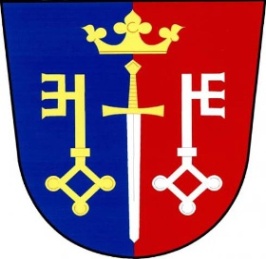 obecního zastupitelstva Českých Petrovickonané dne: čtvrtek 25. 4. 2024 od 19:00 hodin            	místo: kancelář starosty obceProgram:Žádost p. FišeraŽádost p. KašpárkaSmlouva s ČEZ DistribuceSmlouva s Pardubickým krajem na dotaci POVInformace k webovým stránkámInformace ohledně revize katastruInformace ze schůzky sboru zástupců komplexní pozemkové úpravyRůzné:    V Českých Petrovicích dne: 16. 4. 2024								starosta																            Luboš Lux	